Sprint The Hills                                   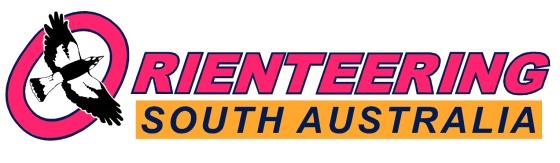 General info: Come to Adelaide Hills and run 3 different sprint courses in one day. All trainings will be with SportIdent. Trainings set by Manu Jurado (Coach and mapper in residence) Date: Sunday 10th DecemberLocation: Blackwood Forest and Heathfield High School Coordinates Google MapsBlackwood Forest (Start / Finish)https://www.google.es/maps/@-35.0291947,138.6259909,114m/data=!3m1!1e3Heathfield Oval (Start / Finish) https://www.google.es/maps/@-35.0230041,138.7143973,121m/data=!3m1!1e3Program:  10.00 am: Sprint Intervals Blackwood Forest1.00 am: Sprint Qualification Heathfield High School2.00 pm: Sprint Final (Chasing start) Heathfield High SchoolTechnical information: Blackwood Forest (new map Nov 2017) ISSOM 2007 1:5.000 / 2.5m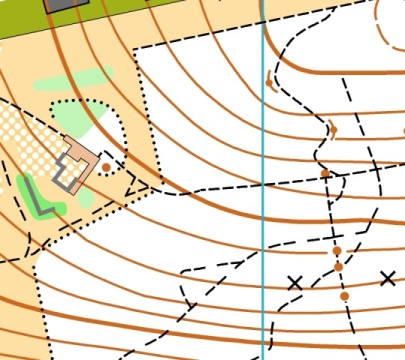 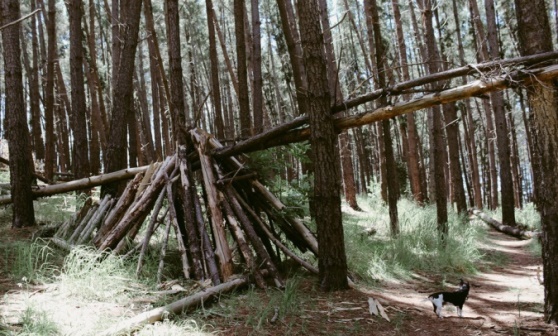 Heathfield High School (new map Nov 2017)  ISSOM 2007 1:3.000 / 2.5m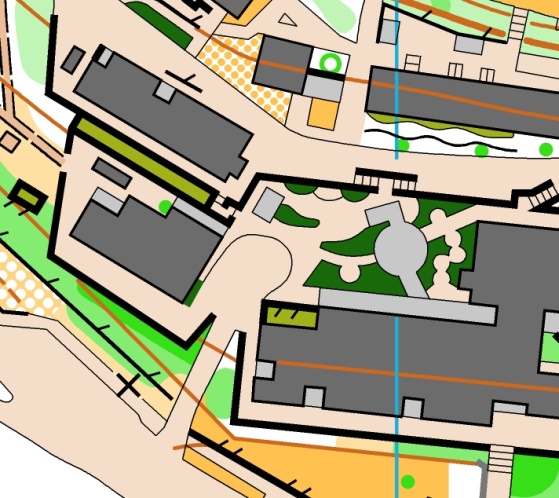 Entries:Juniors (18 and under): $5Adults: $10Please confirm attendance before Thursday 7th December to Manu Jurado (atoja92@gmail.com) 